О подготовке документации по планировке и межеванию территории Рассмотрев  ходатайство ООО «Нефтепромгражданпроект» о подготовке проекта планировки и межевания территории для объекта ПАО «Оренбургнефть» №4425П «Техническое перевооружение электрохимической защиты газопровода Зайкинское ГПП – Ст. Александровка» на территории муниципального образования  Костинский сельсовет Курманаевского района Оренбургской области, руководствуясь ст.45, 46 Градостроительного кодекса РФ от 29.12.2004г. № 190-ФЗ, постановляю:1.Подготовить проект планировки и межевания территории для линейного объекта: «Техническое перевооружение электрохимической защиты газопровода Зайкинское ГПП – Ст. Александровка»  на территории муниципального образования Костинский сельсовет Курманаевского района  Оренбургской области.2.Подготовку проекта планировки и межевания территории  выполнить заинтересованному лицу за счет собственных средств.3.ООО «Нефтепромгражданпроект» в течение одного года со дня подписания настоящего постановления представить разработанный проект планировки и межевания территории в администрацию муниципального образования  Костинский сельсовет.4.Контроль за выполнением настоящего постановления оставляю за собой.5.Постановление вступает в силу со дня его подписания и подлежит обнародованию путем размещения на официальном сайте администрации муниципального образования  Костинский сельсовет в сети «Интернет».Глава муниципального образования                                                  А.И. СаулинРазослано: в дело, прокурору, ООО «Нефтепромгражданпроект».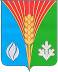 АдминистрацияМуниципального образованияКостинский  сельсоветКурманаевского районаОренбургской областиПОСТАНОВЛЕНИЕ30.08.2017   № 39 -п